Министерство наукии высшего образования РоссийскойФедерации Федеральное государственное бюджетное образовательное учреждение высшего образования«Рязанский государственный радиотехнический университет» Кафедра промышленной электроникиЗАДАНИЕ НА КОНТРОЛЬНУЮ РАБОТУДисциплина: Электроэнергетические системы и сети Студент                        Группа   6023   Вариант 15 1.	Тема: Расчет установившихся режимов электрических сетей.2.	Срок представления работы к защите: «___»___________ 20___ г. 3.	Исходные данные:3.1.	Схема электрической системы.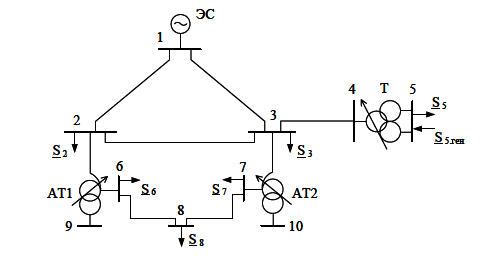 3.2.	Параметры электрической системы: Трансформаторы (Т – ТРДЦН-63000/220/10; АТ1 – АТДЦТН-200000/220/110/6; АТ2- АТДЦТН-125000/220/110/10); Провода ЛЭП (1-2 75км. АС-300/39; 1-3 60 км. АС-400/51; 2-3 54км. АС-300/39; 3-4 45 км. АС-240/32; 6-7 50км. АС-185/29); Мощность в узлах (S2 =55+j22 МВ×А; S3=17+j10МВ×А;S5=44+j40МВ×А; S5 ген=12+j6МВ×А; S6=77+j43МВ×А; S7=43+j20МВ×А; S8=16+j9МВ×А); U1 =222 кВ.4.	Содержание пояснительной записки контрольную работу:          4.1.	Задание на контрольную работу.4.2.	Введение.4.3.	Теоритические сведения.4.4.	Расчет установившихся режимов электрических сетей.4.5.	Заключение.4.6.	Список использованной литературы. Задание выдал: Руководитель работыЗаданиепринял к исполнению: Студент________	_____ (подпись)	(дата)________	_____ (подпись)	(дата)